Random Physical Search – Descriptive TextIt's a square board with large yellow and white lettering containing a message in English and repeated in Braille. The text in yellow is a title that says "Random Physical Search”. Below the yellow title is text in white that says "Passengers may be required to undergo a physical search as part of the screening process. The physical search may be done in private upon request.” 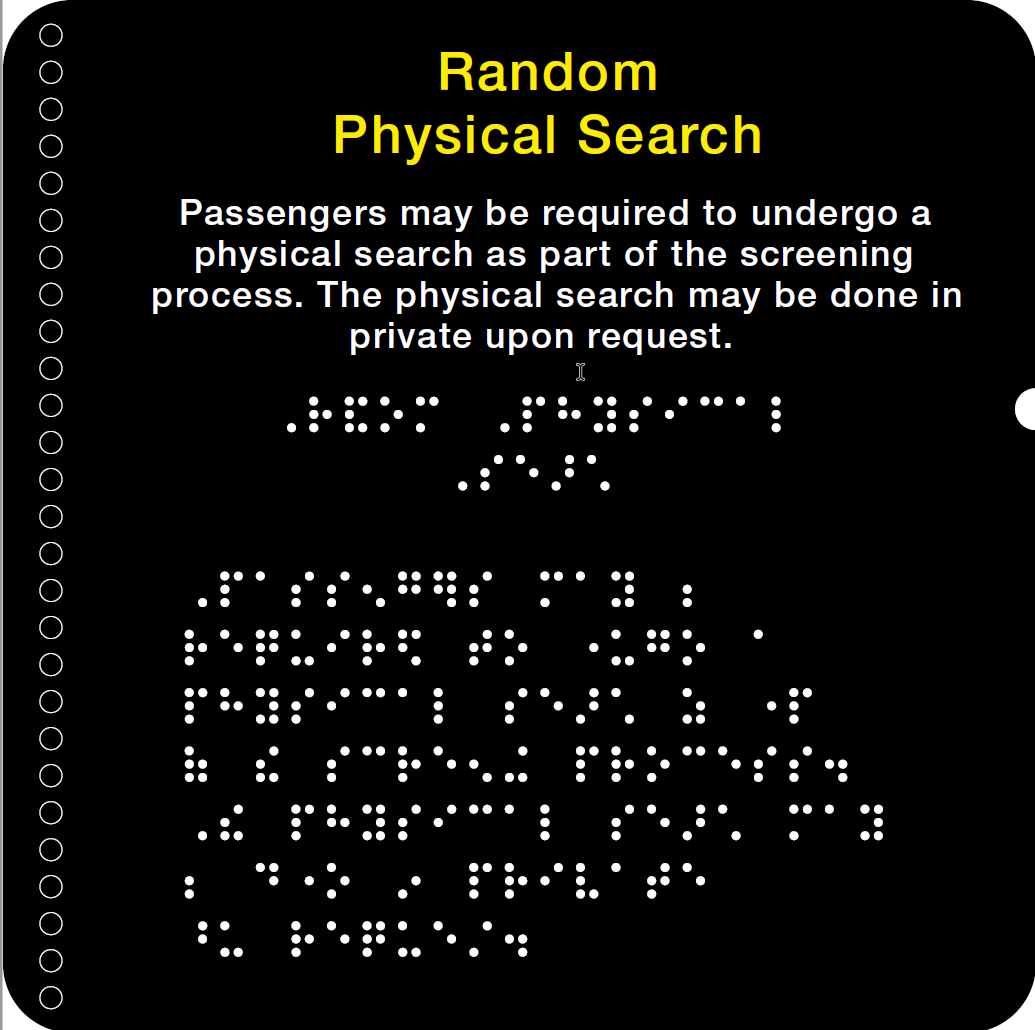 